Sacramento City Unified School District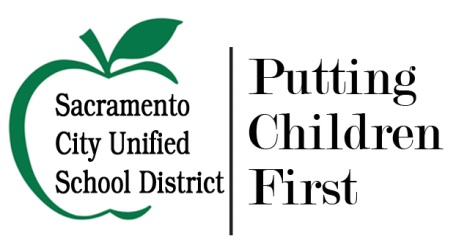 BOARD OF EDUCATIONMEETING AND WORKSHOP AGENDA 2014/15-18							Allotted TimeBoard of Education Members 		Darrel Woo, President (Trustee Area 6)Christina Pritchett, Vice President (Trustee Area 3)Jay Hansen, Second Vice President (Trustee Area 1)Ellen Cochrane, (Trustee Area 2)Gustavo Arroyo, (Trustee Area 4)Diana Rodriguez, (Trustee Area 5)Jessie Ryan, (Trustee Area 7)Asami Saito, Student MemberThursday, March 19, 20154:30 p.m. Closed Session 6:30 p.m. Open SessionSerna CenterCommunity Conference Rooms5735 47th AvenueSacramento, CA  958244:30 p.m.OPEN SESSION / CALL TO ORDER / ROLL CALLANNOUNCEMENT AND PUBLIC COMMENT REGARDING ITEMS TO BE DISCUSSED IN CLOSED SESSION3.0 	CLOSED SESSION	While the Brown Act creates broad public access rights to the meetings of the Board of Education, it also recognizes the legitimate need to conduct some of its meetings outside of the public eye.  Closed session meetings are specifically defined and limited in scope.  They primarily involve personnel issues, pending litigation, labor negotiations, and real property matters.Government Code 54956.9 - Conference with Legal Counsel – Anticipated Litigation:a)	Existing litigation pursuant to subdivision (a) of Government Code section 54956.9 (OAH Case No. 2014090865)b)	Significant exposure to litigation pursuant to subdivision (d)(2) of Government Code section 54956.9c)	Initiation of  litigation pursuant to subdivision (d)(4) of Government Code section 54956.9Government Code 54957.6 (a) and (b) Negotiations/Collective Bargaining CSA, SCTA, SEIU, Teamsters, UPE, Unrepresented Management3.3	Government Code 54957 – Public Employee Discipline/Dismissal/Release/ReassignmentGovernment Code 54957 - Public Employee Performance Evaluation:a)  Superintendent6:30 p.m.CALL BACK TO ORDER/PLEDGE OF ALLEGIANCE
The Pledge of Allegiance will be led by Victory Randall a Sixth grade student from Pony Express Elementary School.Presentation of Certificate by Darrel Woo.6:45 p.m.ANNOUNCEMENT OF ACTION TAKEN IN CLOSED SESSION6:50 p.m.AGENDA ADOPTION7.0	SPECIAL PRESENTATION7.0	SPECIAL PRESENTATION6:55 p.m.	7.1	Approve Resolution #2826:  Recognizing Ambassador 		Carlos Gonzalez Gutierrez (Gustavo Arroyo)10 minute Presentation7:05 p.m.8.0	PUBLIC COMMENT                                                                                                15 minutesMembers of the public may address the Board on non-agenda items that are within the subject matter jurisdiction of the Board.  Please fill out a yellow card available at the entrance.  Speakers may be called in the order that requests are received, or grouped by subject area.  We ask that comments are limited to two (2) minutes with no more than 15 minutes per single topic so that as many people as possible may be heard.  By law, the Board is allowed to take action only on items on the agenda.  The Board may, at its discretion, refer a matter to district staff or calendar the issue for future discussion.7:20 p.m.9.0	Public Hearing	9.1 Public Hearing on the Renewal of the Charter for	Yav Pem Suab Academy (Sue Lee)Conference10 minute Presentation10 minute discussion7:40 p.m.10.0	CONSENT AGENDA                                                                                               2 minutesGenerally routine items are approved by one motion without discussion.  The Superintendent or a Boardmember may request an item be pulled from the consent agenda and voted upon separately.10.1	Items Subject or Not Subject to Closed Session:10.1a	Approve Grants, Entitlements and Other Income Agreements, Ratification of Other Agreements, Approval of Bid Awards, Change Notices and Notices of Completion (Gerardo Castillo, CPA)10.1b	Approve Personnel Transactions (Cancy McArn)10.1c	Approve Consolidated Application 2014-15 Winter Report 	(Olivine Roberts and Lisa Hayes)10.1d	Approve Business and Financial Report:  Warrants, Checks, and Electronic Transfers Issued for the Period of February 2015 	(Gerardo Castillo, CPA)	10.1e	Approve Appointment of Bond Oversight Committee Members (Cathy Allen 		and Jim Dobson)10.1f	Approve C. K. McClatchy High School Field Trip to Ashland, Oregon, April 20-22, 2015 (Lisa Allen)10.1g	Approve Sutter Middle School Field Trip to Ashland, Oregon, 	March 25 – 27, 2015 (Mary Hardin Young)10.1h	Approve C. K. McClatchy High School Field Trip to Las Vegas, Nevada, April 10 – 13, 2015 (Lisa Allen)10.1i	Approve John F. Kennedy High School Field Trip to Honolulu, Hawaii, March 30 – April 4, 2015 (Lisa Allen)10.1j	Approve School of Engineering and Sciences Field Trip to Windsor, Ontario, Canada, March 28 – April 8, 2015 (Lisa Allen and Tu Moua)10.1k	Approve Minutes of the February 19, 2015 Board of Education Meeting (José L. Banda)11.0	BOARD WORKSHOP/STRATEGIC PLAN AND OTHER INITIATIVES11.0	BOARD WORKSHOP/STRATEGIC PLAN AND OTHER INITIATIVES7:52 p.m.11.1	Floyd Farms Project (Jay Hansen)Information5 minute presentation5 minute discussion8:02 p.m.11.2	Monthly Facilities Update (Barry Evpak)Information10 minute presentation10 minute discussion8:22 p.m.11.3	Approve 2014-2015 Second Interim Financial Report		(Gerardo Castillo, CPA)Conference/Action15 minute presentation20 minute discussion8:57 p.m.11.4	Approve Resolution No. 2829:  Notice of Layoff:  Classified Employees – Reduction in Force Due to Lack of Funds and/or Lack of Work. (Carol Mignone)Conference/Action5 minute presentation5 minute discussion9:07 p.m.11.5	Approve Resolution No. 2831:  Recognition of Earth Day, April 22, 2015 (Diana Rodriguez)Action5 minute presentation5 minute discussion9:17 p.m.11.6	Approve Resolution No. 2832:  Recognition of Women’s History Month, March 2015 (Jessie Ryan)Action5 minute presentation5 minute discussion9:27 p.m.12.0     BUSINESS AND FINANCIAL INFORMATION/REPORTSReceive Information12.1	Business and Financial Information:Purchase Order Board Report for the Period of January 15, 2015 through February 14, 2015Report on Contracts within the Expenditure Limitations Specified in Section PCC 20111 for January 1, 2015 through February 28, 201512.2	Head Start/Early Head Start Reports9:32 p.m.13.0     FUTURE BOARD MEETING DATES / LOCATIONSApril 9, 2015 4:30 p.m. Closed Session; 6:30 p.m. Open Session; Serna Center, 5735 47th Avenue, Community Room; Regular Workshop MeetingApril 23, 2015 4:30 p.m. Closed Session; 6:30 p.m. Open Session; Serna Center, 5735 47th Avenue, Community Room; Regular Workshop Meeting9:35 p.m.14.0	ADJOURNMENT NOTE:  The Sacramento City Unified School District encourages those with disabilities to participate fully in the public meeting process.  If you need a disability-related modification or accommodation, including auxiliary aids or services, to participate in the public meeting, please contact the Board of Education Office at (916) 643-9314 at least 48 hours before the scheduled Board of Education meeting so that we may make every reasonable effort to accommodate you.  [Government Code § 54953.2; Americans with Disabilities Act of 1990, § 202 (42 U.S.C. §12132)]   Any public records distributed to the Board of Education less than 72 hours in advance of the meeting and relating to an open session item are available for public inspection at 5735 47th Avenue at the Front Desk Counter and on the District’s website at www.scusd.edu 